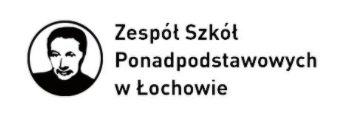 PLAN PRACY SAMORZĄDU UCZNIOWSKIEGO ZESPOŁU SZKÓŁ PONADPODSTAWOWYCH W ŁOCHOWIE                                              W ROKU SZKOLNYM 2020/2021Główne cele działalności Samorządu Uczniowskiego: Przygotowanie uczniów do świadomego i odpowiedzialnego uczestnictwa w życiu społecznym;  Stwarzanie sytuacji dających możliwość wykazania inicjatywy samorządowej w bezinteresownym działaniu na rzecz szkoły i środowiska;  Ukazywanie sensu praw i obowiązków, zasad i reguł, nakazów i zakazów obowiązujących w życiu społecznym;  Integrowanie wychowawczych działań szkoły i rodziny oraz środowiska lokalnego;  Kultywowanie tradycji i obrzędów szkolnych;  Rozwijanie prawidłowych zachowań sprzyjających bezpieczeństwu w różnych sytuacjach;  Pokazanie, że szkoła nie musi być nudna! Kształtowanie umiejętności organizowania i kulturalnego spędzania czasu wolnego.Dodatkowe pomysły:- Graffiti na ścianie w stołówce z wybranym przez nas symbolem, np. z logiem szkoły;- Stworzenie szkolnego kółka teatralno-filmowego;- Muzyka na przerwach ze stworzonej przez nas playlisty;- Szkolny wolontariat z wyjazdami do domów starości, domów dziecka i schronisk.Prace w ciągu roku szkolnego:  organizowanie zebrań samorządu uczniowskiego;  współdziałanie z władzami szkolnymi i wychowawcami klas;  współudział w uroczystościach szkolnych.  udział we wszelkiego rodzaju akcjach charytatywnych - zależnie od potrzeb i naszych możliwości.Przewodnicząca: Inka LisOpiekun SU: Wojciech LaskowskiTerminZadaniaFormy realizacjipaździernikWybory do Samorządu UczniowskiegoZgłoszenia kandydatówKampania wyborcza i wybory do samorządu.Zgłoszenia do 26.10Kampania wyborcza 28.10 –30.10Wybory 03.11 – 04.11listopadOpracowanie planu pracy Samorządu Uczniowskiegozebranie samorządu, wpisanie propozycji zgłaszanych przez przedstawicieli samorządu do planu pracy, ustalenie harmonogramu zadań i określenie terminów ich realizacji,  przedstawienie planu pracy S.U. Dyrekcji Szkoły.listopadProjekt:„Powiedzmy:NIE wirusowi, TAK rozwojowi!” wirtualne spotkania z różnymi ciekawymi osobamigrudzieńKontynuacja projektu: „Powiedzmy: NIE wirusowi, TAK rozwojowi!”wirtualne spotkania z różnymi ciekawymi osobamigrudzieńMikołajkimikołajkowy turniej gier onlinegrudzieńŚwięta w szkoleświąteczne przyozdobienie korytarzy i klasgrudzieńStworzenie szkolnego bufetuprzygotowanie miejsca i ustalenie zasad użytkowaniastyczeńStrefa gierzakup gier do użytku dla uczniów w czasie lekcji wychowawczych, przerw i okienekstyczeńSzkolne kółko fotograficzneWybranie szkolnych fotografów, którzy uwieczniali by szkolny rok, żeby na koniec złączyć to w filmik ze wspomnieniamistyczeńŁawka przy Sali 48Zakup ławki styczeńDzień mody alternatywnejUbieramy się na czarno + makijaż jaki tylko chcemylutyWalentynkowy kiermasz ciastZorganizowanie kiermaszu ciast – zebrane środki przeznaczone na pracę samorządu szkolnegolutyWalentynki w szkoleOzdobienie szkoły w motywie walentynkowymlutyWalentynkowy dzień tematycznyObowiązujący kolor ubrań w tym dniu to czerwonylutyDzień w kinieSeanse dla klas w czasie lekcjimarzecTurniej międzyklasowyTurinej w np. siatkówkę, koszykówkę…marzecDzień wiosnyUbieramy się zielono/ kolorowomarzecAkcja wiosenne prządkiKlasowe sprzątanie terenu szkoły kwiecieńKiermasz książek„Warto czytać”Sprzedawanie i kupowanie nowych książek na korytarzu szkolnymkwiecieńTydzień PizzyKażda klasa zamawia pizzę na godzinę wychowawcząkwiecieńDzień w KinieSeanse dla klas w czasie lekcjimajTurniej gier Zgłoszeni uczniowie biorą udział w różnych rozgrywkach majKiermasz ciastZbiórka pieniędzy na cel charytatywny majDzień piżamyPrzychodzimy do szkoły piżamach i kapciachczerwiecDzień dzieckaTurniej międzyklasowyczerwiecKiermasz książek szkolnychSprzedaż książek młodszym uczniomczerwiecFilm od szkolnych fotografówFilm podsumowujący rok szkolnyczerwiecPodsumowanie pracy S.U. za rok szkolny 2020 / 2021o podsumowanie działalności S.U. i przygotowanie sprawozdania